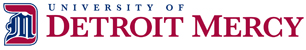 Facility OperationsSpace Heater Release FormName of Employee:    	 _     ___________________________Building of Employee:	 _     ___________________________Room # of Employee: 	 _     ___________________________Reason for Space Heater: 	 _     ___________________________ By signing this release form, I understand the above employee was in violation of the Facility Operations Space Heater Policy by using an unauthorized space heater in his/her working area. Upon signature, I will receive the space heater from Facility Operations and distribute it back to the employee for immediate removal from the campus. Name of Dean/Director: 	__     ____________________________Signature of Dean/Director: __     ___________________________Date: 				  __     ___________________________